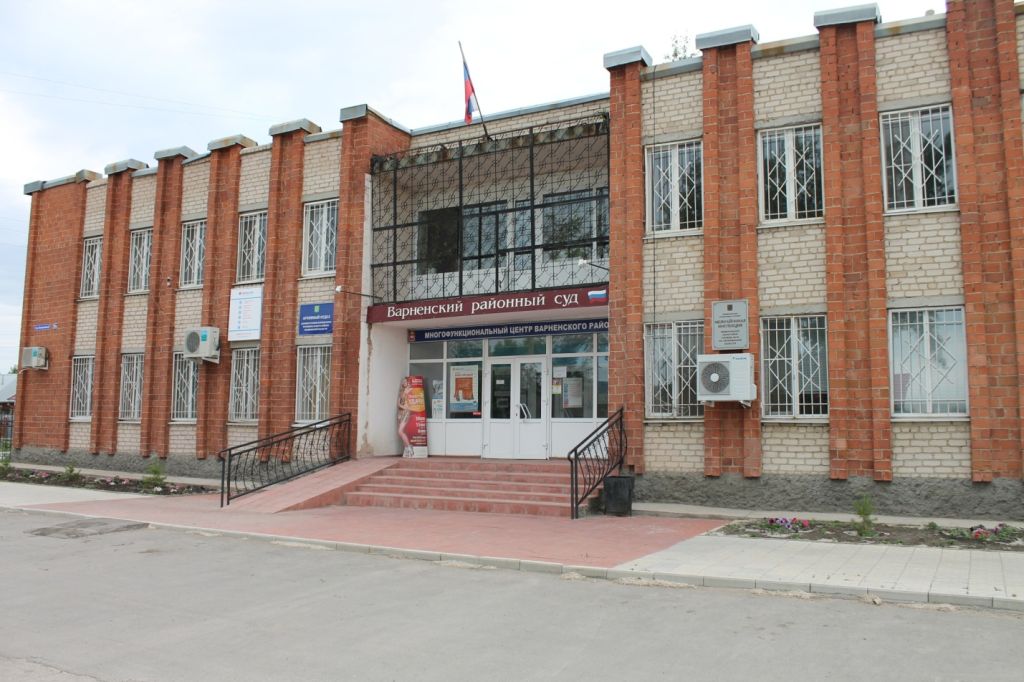  Архивный отдел администрации Варненского муниципального района, (далее – архивный отдел) является структурным подразделением администрации Варненского муниципального района, сокращенное название: «Архивный отдел администрации Варненского района», созданный для решения задач по реализации полномочий в области архивного дела на территории Варненского муниципального района Челябинской области.Историческая справка:Точная дата создания Варненского  районного архива не установлена. Однако, в книге приказов общего отдела  Варненского  райисполкома  (ф.31, оп.2, д.1, л.26) в приказе № 12 от 3 августа 1945 года впервые упоминается об архиве Варненского района. Согласно данного приказа, архивариусу Забоенко Харлампию Романовичу предоставляется отпуск за проработанный год – 1945.Ранее в документах архива сведений о дате образования архивного отдела нет.За период существования архивного отдела сменилось несколько заведующих. Одними из первых были Забоенко Х.Р., Завалищина К.В., Якупова М.Х. 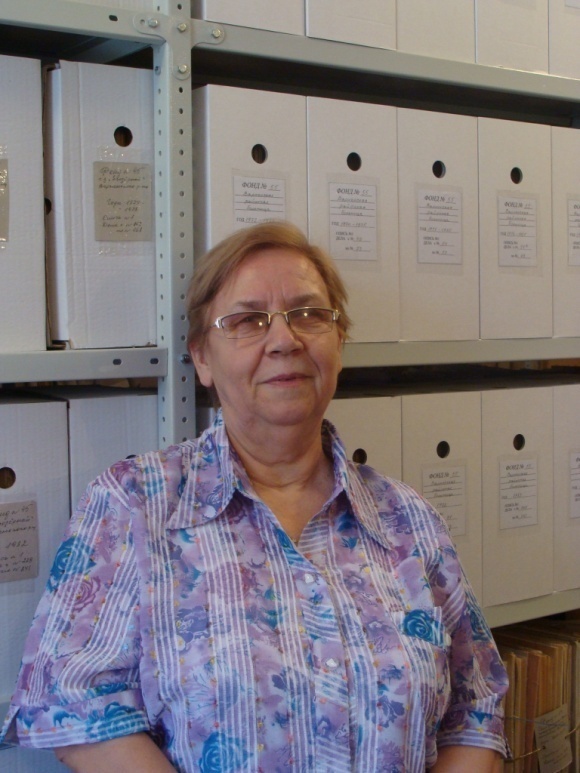 с 1987 года по 1999 года – Нестерова Нина ГригорьевнаВ феврале 1994 года архивному отделу выделена 2-я единица специалиста архивного отдела. На которую была назначена Посыпай Т.А., а с ноября 1999 года Посыпай Тамара Алексеевна назначена заведующей отделом. На этой должности она проработала до октября 2010 года.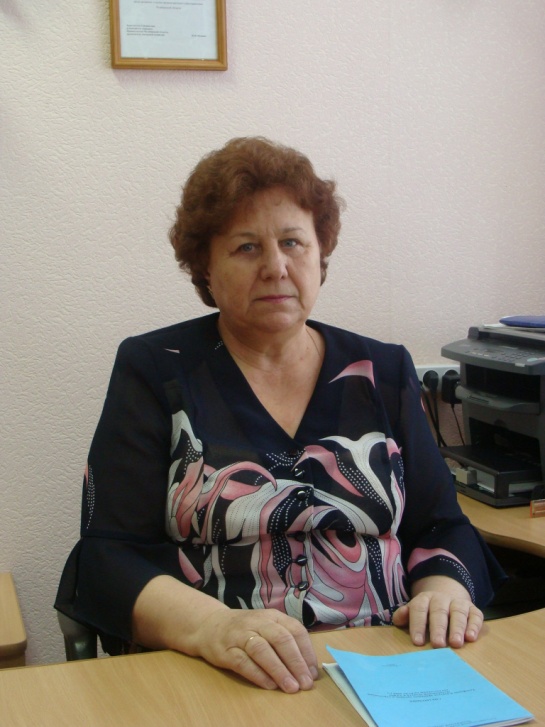 Должность ведущего специалиста архивного отдела с 2001 года  по 2013 год занимала Буторина Людмила Петровна.Структура: С 01 ноября 2013 года  была введена должность – архивариуса архивного отдела. 	Штатная численность архивного отдела  администрации Варненского муниципального района  на 01.01.2017 года составляет 3 человека: начальник  отдела,  методист отдела  и  архивариус.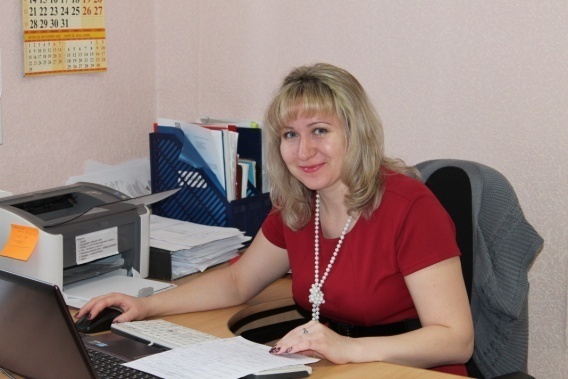 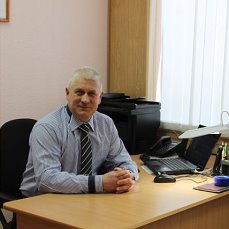 Начальник архивного отделаКолягин Вадим Владимирович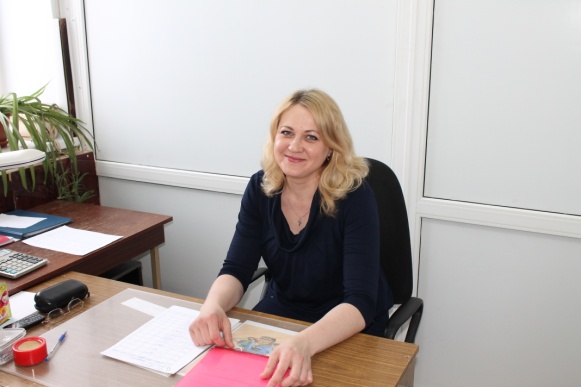     Методист								Архивариус
Курбангалиева Ольга Александровна				Михайлусова Анна ВладимировнаОсновные функции:Архивный отдел выполняет следующие функции:- прием, регистрация, учет, систематизация документов структурных подразделений предприятия, обработанных в соответствии с установленными требованиями;- работа по составлению научно-справочного аппарата облегчающего учет и использование архивных документов (описей, справок и пр.);- оформление учетных документов;- поиск необходимых документов;- контроль своевременности поступления в архивный отдел документов, законченных делопроизводством;- работа по экспертизе ценности архивных документов, формированию документов в дела постоянного хранения;- составление описей дел для передаче документов в государственные архивы, актов об уничтожении документов, сроки  хранения которых истекли;- контроль соблюдения условий для обеспечения сохранности в помещениях архива;- учет документооборота и количества дел, выдача архивных справок на основе данных, имеющихся в документах архивного отдела;- составление установленной отчетности;- разработка и согласование с Государственным комитетом по делам архивов графиков представления описей дел, на рассмотрение экспертно-проверочной комиссии и передаче документов на государственное хранение.Режим работы:понедельник - пятница с 8.30 до 17.00 перерыв с 12.30 до 14.00Приемные дни для граждан:понедельник, четверг с 8.30 до 17.00перерыв с 12.30 до 14.00   Приём граждан осуществляется начальником и специалистами архивного отделаСправки по телефонам:начальник архивного отдела - тел. 8 (35142) 3-01-16 доб. 1231,
специалисты архивного отдела - тел. 8 (35142) 3-01-16 доб. 1232.Адрес электронной почты: arhiv@varna74.ru Местонахождение:457200, Челябинская область, Варненский район, с.Варна, пер.Кооперативный, 31 АПочтовый адрес: 457200, Челябинская область,  Варненский район,  с. Варна,  пер. Кооперативный, 31 АПоложение "Об архивном отделе администрации Варненского муниципального района"Административный регламент по исполнению муниципальной услуги «Информационное обеспечение юридических и физических лиц в соответствии с их обращениями (запросами)». Административный регламент по исполнению муниципальной услуги «Обеспечение доступа к архивным фондам». Административный регламент по исполнению муниципальной услуги «Прием документов на муниципальное хранение от юридических и физических лиц». Бланк АНКЕТА-ЗАЯВЛЕНИЕ   Скачать.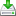 Список фондов Архивного отдела на 01.01.2017   Скачать.Список №1 организаций-источников комплектования Архивного отдела   Скачать.Архивный отдел  администрации Варненского муниципального района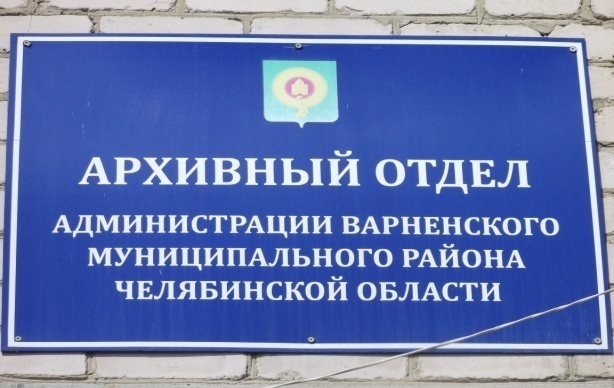 